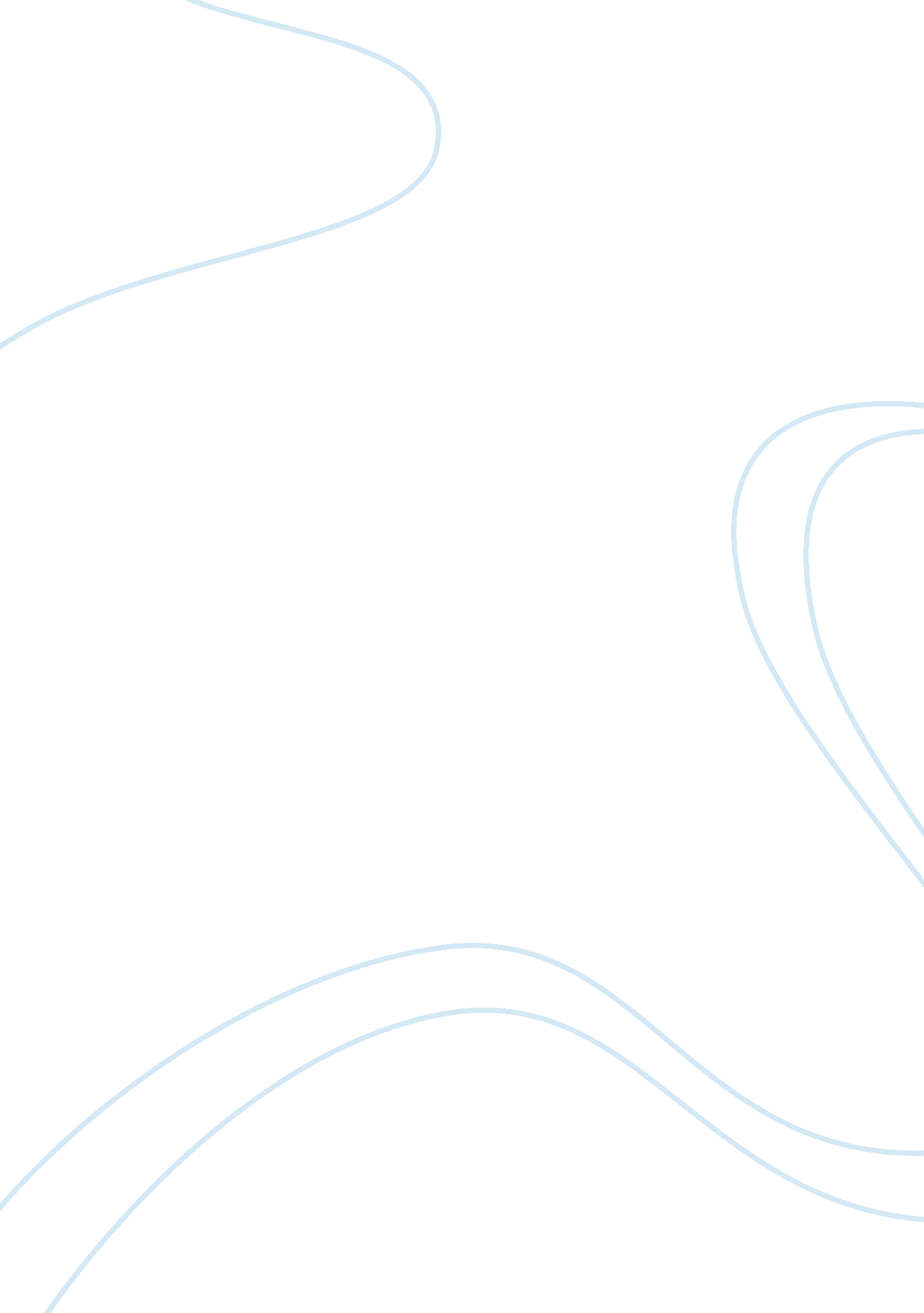 Personal portrait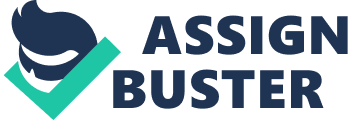 Piaget’s theory of Cognitive Most Infants develop motor abilities in the same order and sometimes at the the same age. In this sense, most agree that these abilities are genetically preprogramed with all infants. The environment does paly a role in the development, with an enriched environment often reducing the learning time and impoverishmnet one doing the opposite. The most cited theory in Cognitive development in children is (Piaget 1896-1980) Piaget’s theory of Cognitive development maintains that children go through specific stages as their intellect and ability to see relationships matures. Kohlberg’s theory developed through Piaget’s theory. In my personal Portrait I will touch on Erikson’s theory and Kohlberg’s theory. As a very young child, there were rules in my home and they were made not to be broken, if they were broken, there were consequences even as a young child. This meant going to the notty corner. I knew at a very young age the differences between right and wrong. My parents made sure that all of my siblings and myself understood fully that an obdient child is always right in God’s eyes. Spirituality was used constantly in my home as a way of helping with the development of morals at a very young age. For an example, I recall shopping in the grocery store with my mother, I asked if I could have a candy bar. My mother said no because I had not had my lunch yet. I thought about taking the candy anyway, as my mother and I left the store I imagined what might have happen if I had taken the candy antway. Considering what the consequences were going to be, I choosed not to take the candy. I have never thought about taking anything from anyone since. I consider this to be stage I of Kohlberg’s theory of Preconventional Morality. This is when a child knows that stealing is bad and when they were asked to explain what they meant, they expained it with the consequences involved.(Kohlberg, 1958b). consequences There are consequences with everything a person does, this is why my mother has stressed to my siblings and myself that we should always be mindful of what we say and do. My mother was a honest and loving mother which brings me to Erikson’s theory of Trust vs Mistrust. Because of the affection my mother showed her children and the people as well as the sacrifices she made to keep her family together, I have raised and made sure my own children had that same loved bestowed upon them. I also see that my children are duplicating the same with their own children. My mother was the neighborhoods second mother, she spreaded her love around to allof our friends and even to the “ misfits ” on our block. My mother stills reminds me of when I was 6, she would say that I have always been the more independant one of all of her children, she still states it today in my adulthood. My mother reminds me of my temperment, she states that I have always wanted to dress myself even if I put my clothes on backwards. My mother says that I did everything backwards even today I am still that way in terms of the way I lived my life as an adult. I agree with my mother to a certain point, not everything I have done was backwards. My mother said that I should have finished school first and then start a family, I did the opposite. Things had to be done my way according to my mother, I do recall attending catholic school as a preschooler, I remember getting ready to leave for Christmas break and the children were given a choice of two dolls, one a Ronald McDonald doll or the famous Barbie doll. All of the girls of course choosed the Barbie. I wanted the Ronald McDonald doll really bad because no one had picked the doll, I ended up picking the Barbie because I did not want to be the odd ball of the group. This relates to Erikson’s Autonomy Vs Shame Erikson’s theory For Erikson’s theory Initiative Vs Guilt, I was a very curious child and adult. My parents claims that I was always touching and taking things apart to see how they worked. My mother, she would always have to replace many of my toys especially my dolls because I would pull them apart trying to figure out how they put the body parts together. In the fifth stage of my life, it was a bitter sweet time for me. The bitter part was that I was always picked on by one of my female classmates, I was teased for being a teachers pet and for always participating in class. The sweet was that I had the best eighth grade teacher in the world. Mrs Simms was a loving teacher and she always had an open door policy when it came to the children in her class. I was the luckiest one becuse she and I lived on the same street. Mrs Simms taught me to ignore my bully and to continue to participate regardless of what others may think. I graduated at the top of my class however, my bully had to repeat the eighth grade again. In Erikson’s Identity Vs Role Confusion, this theory was easy for me, I knew that I wanted to have a family very early in life. I wanted to be just like my mother. I wanted to be a great parent like my own. It’s now that my children are all out of the house could this be where the confusion comes into play? Could this be one of the reasons why I choosed to open up a childcare facilty so that I would not miss my own? Could this be why I feel that I do things backwards sometimes like having my childs before finsihing school? These are the questions that pull at me form time to time. Generativity Vs Stagnation In terms of Generativity Vs Stagnation, I believe I completed this stage during the Intimacy Vs Isolation stage; however, I contribute to my community in a big way. I attend church regularly, and I am part of my neighborhood watch program. I trully beleive that if I disregarded my roles in my own community, I would be jsut like the ones that don’t care about nothing or anyone but themselves. I never want be leave of legacy of being nobody. I want to be remembered as a kind and caring women who loved her community and the people in it. I want to be remembered for making a difference in someones life somewhere. In Erikson’s stage of Ego Integrity Vs Despair, I have not yet to cross that path. I look forward to being able to be called the wised one. I am not looking forward to what this part of life brings in terms of old age and the baggae that comes along with it. I Understand that it’s a part of life and I accept it however, I am not in a hurry to get there. I will cross this bridge when I get there. After comprehending Kohlberg’s stages that related to my life in level one the Preconventional Morality stage, I discussed this at the beginning of my paper as well as stage II Individualism and Exchange. In stage III Conventional Morality , it is the interpersonal accord and conformity as with stage four where as Social order and authority is maintained. (crain)As I compared Erikson’s and Kohlberg’s theory pertaining to myself as an adult and as a Grandmother and Mother, I have utilized most of their theories as well as applied them to my life the best way I knew how. I would like to believe that I am living by the code. I can better relate with using Erikson’s theory the most, his theory is the one i use to be the women I am today. In terms of cultural diffrences and they way people are raised and their standards of living, I think that we are all taught and learn about different things throughout our lives. It is up to the individual to live their life to their fullest. 